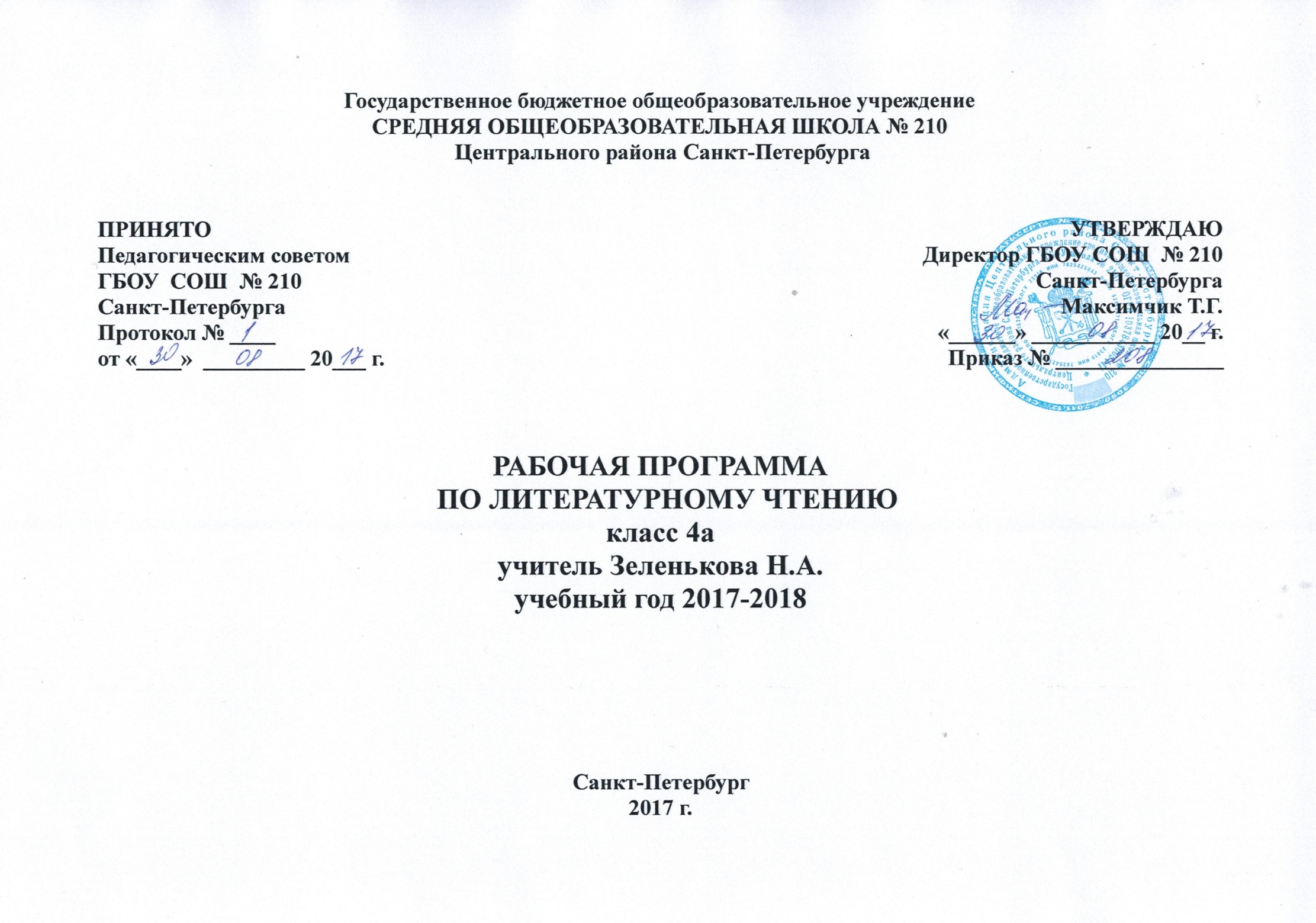 Паспорт рабочей программыТип программы:  программа начального общего образования.Статус программы: рабочая программа учебного предмета.Основываясь на знаниях, выявленных у учащихся в конце третьего класса, особое внимание надо обратить на развитие навыков самостоятельного, беглого, правильного и выразительного чтения целыми словами.На уроках используются элементы следующих технологий: личностно ориентированное обучение, обучение в парах и группах постоянного и сменного состава. Количество учебных часовВ учебном плане предмет "Литературное чтение 4 класс" рассчитан на 3 часа в неделю (102 часа в год) на протяжении учебного года. По расписанию уроков на 2017-2018 учебный год, уроки литературного чтения проходят по  вторникам, четвергам и пятницам. При составлении КТП (календарно-тематического планирования) учитывалось каникулярное время,  праздничные дни (23 февраля 2018 г., 8 марта 2018 г.,  1 мая 2018 г., 9 мая 2018 г.), начало учебного года с пятницы  (01 сентября 2017 г.). Таким образом, КТП по литературному чтению для 4 а класса ГБОУ СОШ № 210 составлено из расчета 99 часов за счет уплотнения материала и резервного времени.Уровень обучения – базовый.Срок реализации рабочей учебной программы – один учебный год.Пояснительная запискаРабочая программа курса «Литературное чтение» для  4  класса на 2016 – 2017 учебный год составлена на основе стандарта  начального  общего образования; примерной программы  начального общего образования по литературному чтению для образовательных учреждений с русским языком обучения; программы общеобразовательных учреждений авторов  Л. Ф. Климановой,  В. Г. Горецким,  М. В. Головановой «Литературное чтение. 1 – 4  классы» (2011); федеральных перечней учебников, рекомендованных (допущенных) к использованию в образовательном процессе в образовательных учреждениях, реализующих образовательные программы общего образования и имеющих государственную аккредитацию. Общая характеристика учебного предметаЛитературное чтение - один из основных предметов в системе начального образования. Наряду с русским языком он формирует функциональную грамотность, способствует общему развитию и духовно-нравственному воспитанию ребенка. Успешность изучения курса литературного чтения обеспечивает результативность обучения по другим предметам начальной школы.Литературное чтение как учебный предмет в начальной школе имеет большое значение в решении задач не только обучения, но и воспитания. На этих уроках учащиеся знакомятся с художественными произведениями, нравственный потенциал которых очень высок. Таким образом, в процессе полноценного восприятия художественного произведения формируется духовно-нравственное воспитание и развитие учащихся начальных классов. Литературное чтение как вид искусства знакомит учащихся с нравственно-эстетическими ценностями своего народа и человечества и способствует формированию личностных качеств, соответствующих национальным и общечеловеческим ценностям. На уроках литературного чтения продолжается развитие техники чтения, совершенствование качества чтения, особенно осмысленности. Читая м анализируя произведения, ребенок задумывается над вечными ценностями (базовыми ценностями) добром, справедливостью, правдой и т.д. огромную роль при этом играет эмоциональное восприятие произведения, которое формирует эмоциональную грамотность. Система духовно- нравственного воспитания и развития, реализуемая в рамках урока литературного чтения, формирует личностные качества человека, характеризующие его отношение к другим людям, к Родине.Изучение литературного чтения    направлено на достижение следующих целей:• развитие художественно-творческих и познавательных способностей, эмоциональной отзывчивости при чтении художественных произведений, формирование эстетического отношения к искусству слова; совершенствование всех видов речевой деятельности, умений   вести диалог, выразительно читать  и рассказывать, импровизировать;• овладение осознанным, правильным, беглым и выразительным чтением как базовым умением в системе образования младших школьников; формирование читательского кругозора и приобретение опыта самостоятельной читательской деятельности;• воспитание эстетического отношения к искусству слова, интереса к чтению и книге, потребности в общении с миром художественной литературы; обогащение нравственного опыта   младших школьников, формирование представлений о добре и  зле, справедливости и честности, развитие нравственных чувств, уважения к культуре народов многонациональной России. Активно влиять на личность читателя, его чувства, сознание, волю.Задачи курса:- развивать у детей способность полноценно воспринимать художественное  произведение, сопереживать героям, эмоционально откликаться на прочитанное;- учить чувствовать и понимать образный язык художественного произведения, выразительные средства, создающие художественный образ, развивать образное мышление учащихся;- формировать умение воссоздавать художественные образы литературного произведения, развивать творческое и воссоздающее воображение учащихся, и особенно ассоциативное мышление; - развивать поэтический слух детей, накапливать эстетический опыт слушания произведений изящной словесности, воспитывать художественный вкус;- формировать потребность в постоянном чтении книги, развивать интерес к литературному творчеству, творчеству писателей;- обогащать чувственный опыт ребёнка, его реальные представления об окружающем мире и природе;- формировать эстетическое отношение ребёнка к жизни, приобщая его к классике художественной литературы;- обеспечивать достаточно глубокое понимание содержания произведений различного уровня сложности;- расширять кругозор детей через чтение книг различных жанров, разнообразных по содержанию и тематике, обогащать нравственно-эстетический и познавательный опыт ребёнка;- обеспечивать развитие речи школьников и активно формировать навык чтения и речевые умения;- работать с различными типами текстов;- создавать условия для формирования потребности в самостоятельном чтении художественных произведений, формировать «читательскую самостоятельность».С учётом особенностей художественной литературы, ее нравственной сущности, влияния на становление личности ма¬ленького читателя решение этой задачи приобретает особое значение. В процессе работы с художественным произведением младший школьник осваивает основные нравственно-этические ценности взаимодействия с окружающим миром, получает навык анализа положительных и отрицательных действиигероев, событий. Понимание значения эмоциональной окрашенности всех сюжетных линий произведения способствует воспитанию адекватного эмоционального состояния как предпосылки собственного поведения в жизни.Описание  места учебного предмета в учебном планеВ соответствии с Образовательной программой, учебным планом школы и годовым календарным графиком, рабочая программа по литературному чтению рассчитана на 102 часа в год (3 часа в неделю).  С целью оптимизации учебной деятельности учащихся используются следующие формы организации учебного процесса: индивидуальные, парные, групповые, а также нетрадиционные формы проведения урока: урок-экскурсия, урок-игра, урок-выставка.Урок является основной формой организации учебного процесса для решения задач данной программы.Планируемые результаты освоения учебного предметаЛичностные, метапредметные и предметные результаты освоения курса « Литературное чтение» в 4 классе.Личностными результатами обучения являются: осознание значимости чтения для своего дальнейшего развития и успешного обучения; формирование потребности в систематическом чтении как средстве познания мира и себя самого; знакомство с культурно-историческим наследием России, общечеловеческими ценностями; восприятие литературного произведения как особого вида искусства; полноценное восприятие художественной литературы; эмоциональная отзывчивость на прочитанное; высказывание своей точки зрения и уважение мнения собеседника.Метапредметными результатами обучения являются: освоение приёмов поиска нужной информации; овладение алгоритмами основных учебных действий по анализу и интерпретации художественных произведений (деление текста на части, составление плана, нахождение средств художественной выразительности и др.), умением высказывать и пояснять свою точку зрения; освоение правил и способов взаимодействия с окружающим миром; формирование представлений о правилах и нормах поведения, принятых в обществе; овладение основами коммуникативной деятельности, на практическом уровне осознание значимости работы в группе и освоение правил групповой работы.
Предметными результатами обучения являются: формирование необходимого уровня читательской компетентности; овладение техникой чтения, приёмами понимания прочитанного и прослушанного произведения; элементарными приёмами интерпретации, анализа и преобразования художественных, научно-популярных и учебных текстов; умение самостоятельно выбирать интересующую ученика литературу; умение пользоваться словарями и справочниками; осознание себя как грамотного читателя, способного к творческой деятельности; умение составлять несложные монологические высказывания о произведении (героях, событиях), устно передавать содержание текста по плану, составлять небольшие тексты повествовательного характера с элементами рассуждения и описания; умение декламировать (читать наизусть) стихотворные произведения, выступать перед знакомой аудиторией (сверстниками, родителями, педагогами) с небольшими сообщениями.Требования к уровню подготовки учащихсяВ результате изучения литературного чтения ученик должензнать/понимать:наизусть не менее 15 стихотворений; названия, основное содержание изученных литературных произведений, их авторов;элементы книги (обложка, оглавление, титульный лист, иллюстрация).уметь:повышать и понижать голос в соответствии со знаками препинания и характером содержания;соблюдать паузы  и выбирать темп чтения в зависимости от смысла читаемого;определять тему и главную мысль произведения;воспроизводить содержание текста по вопросам или картинному плану, данному в учебнике;подробно пересказывать небольшие произведения с отчетливо выраженным сюжетом;отвечать на вопросы по содержанию текста, находить в нем предложения, подтверждающие устное высказывание;раскрывать содержание иллюстраций к произведению; соотносить их с отрывками рассказа, находить в тексте слова соответствующие им;делить текст на части, озаглавливать их, выявлять основную мысль прочитанного;сопоставлять слова близкие по значению; понимать значение слов и выражений в контексте: различать простейшие случаи многозначности слов, отыскивать в тексте слов и выражений, характеризующих событие, действующих лиц, картины природы;ориентироваться в учебной книге: знакомство с содержанием; нахождение в нем названия нужного произведения; умение пользоваться заданиями и вопросами, помещёнными в учебных книгах;читать стихотворные произведения наизусть (по выбору);различать жанры художественной литературы (сказка, рассказ, басня), различать сказки народные и литературные; приводить примеры произведений фольклора (пословицы, загадки, сказки).овладеть навыками сознательного, правильного и выразительного чтения целыми словами при темпе громкого чтения незнакомого текста не ниже 90 – 95  слов в минуту.использовать приобретённые знания и умения в практической деятельности и повседневной жизни для:самостоятельного чтения книг;высказывания оценочных суждений о прочитанном произведении (герое, событии);самостоятельного выбора и определения содержания книги по её элементам;работы с различными источниками информации (словарями, справочниками, в том числе на электронных носителях).ЛИЧНОСТНЫЕ,  МЕТАПРЕДМЕТНЫЕ И  ПРЕДМЕТНЫЕ РЕЗУЛЬТАТЫ  ОСВОЕНИЯ УЧЕБНОГО  ПРЕДМЕТАЛичностные результатыУчащиеся научатся:•	понимать, что отношение к Родине начинается с отношений к семье и к малой родине, находить примеры самоотверженной любви к малой родине среди героев прочитанных произведений;•	собирать материал для проведения заочных экскурсий по любимым местам своей Родины, местам, воспетым в произведениях писателей и поэтов, доносить эту информацию до слушателей, используя художественные формы изложения (литературный журнал, уроки-концерты, уроки-праздники, уроки-конкурсы и пр.);•	составлять сборники стихов и рассказов о Родине, включать в них и произведения собственного сочинения;•	принимать	участие	в	проекте	на	тему	«Моя	Родина в произведениях великих художников, поэтов и музыкантов».Учащиеся получат возможность научиться:•	познавать национальные традиции своего народа, сохранять их;•	рассказывать о своей Родине, об авторах и их произведениях о Родине, о памятных местах своей малой родины;•	находить в Интернете, в библиотеке произведения о Родине, о людях, совершивших подвиг во имя своей Родины;•	создавать свои собственные проекты о Родине, писать собственные произведения о Родине.МетапредметныеРЕГУЛЯТИВНЫЕУчащиеся научатся:•	формулировать учебную задачу урока коллективно, в мини-группе или паре;•	читать в соответствии с целью чтения (в темпе разговорной речи, без искажений, выразительно, выборочно и пр.);•	осмыслять коллективно составленный план работы на уроке и план, выработанный группой сверстников (парой), предлагать свой индивидуальный план работы (возможно, альтернативный) или некоторые пункты плана, приводить аргументы в пользу своего плана работы;
•	принимать замечания, конструктивно обсуждать недостатки предложенного плана;•	выбирать наиболее эффективный вариант плана для достижения результатов изучения темы урока; если план одобрен, следовать его пунктам, проверять и контролировать их выполнение;•	оценивать свою работу в соответствии с заранее выработанными критериями и выбранными формами оценивания;•	определять границы собственного знания и незнания по теме самостоятельно;•	фиксировать по ходу урока и в конце урока удовлетворённость/неудовлетворённость своей работой на уроке (с помощью шкал, значков «+» и «−», «?», накопительной системы баллов);•	фиксировать индивидуальные причины неудач в письменной форме в рабочей тетради или в пособии «Портфель достижений».Учащиеся получат возможность научиться:•	самостоятельно обнаруживать и формулировать учебную задачу, понимать конечный результат, выбирать возможный путь для достижения данного результата;•	свободно пользоваться выбранными критериями для оценки своих достижений;•	самостоятельно интерпретировать полученную информацию в процессе работы на уроке и преобразовывать её из одного вида в другой;•	владеть приёмами осмысленного чтения, использовать различные виды чтения;•	пользоваться компьютерными технологиями как инструментом для достижения своих учебных целей.ПОЗНАВАТЕЛЬНЫЕУчащиеся научатся;•	находить необходимую информацию в тексте литературного произведения, фиксировать полученную информацию с помощью рисунков, схем, таблиц;•	анализировать литературный текст с опорой на систему вопросов учителя (учебника), выявлять основную мысль произведения, обсуждать её в парной и групповой работе;•	находить в литературных текстах сравнения и эпитеты, олицетворения, использовать авторские сравнения, эпитеты и олицетворения в своих творческих работах;•	сравнивать летопись и былину, сказку волшебную и былину, житие и рассказ, волшебную сказку и фантастическое произведение; находить в них сходства и различия;•	сравнивать литературное произведение со сценарием театральной постановки, кинофильмом, диафильмом или мультфильмом;•	находить пословицы и поговорки, озаглавливать темы раздела, темы урока или давать название выставке книг;•	сравнивать мотивы поступков героев из разных литературных произведений, выявлять особенности их поведения в зависимости от мотива;•	создавать высказывание (или доказательство своей точки зрения) по теме урока из 9—10 предложений;•	понимать смысл и значение создания летописей, былин, житийных рассказов, рассказов и стихотворений великих классиков литературы (Пушкина, Лермонтова, Чехова, Толстого, Горького и др.) для русской и мировой литературы;•	проявлять индивидуальные творческие способности при сочинении эпизодов, небольших стихотворений, в процессе чтения по ролям, при инсценировании и выполнении проектных заданий;•	предлагать вариант решения нравственной проблемы исходя из своих нравственных установок и ценностей и учитывая условия, в которых действовал герой произведения, его мотивы и замысел автора;•	определять основную идею произведений разнообразных жанров (летописи, былины, жития, сказки, рассказа, фантастического рассказа, лирического стихотворения), осознавать смысл изобразительно-выразительных средств языка произведения, выявлять отношение автора к описываемым событиям и героям произведения.Учащиеся получат возможность научиться:•	самостоятельно анализировать художественные произведения разных жанров, определять мотивы поведения героя и смысл его поступков; соотносить их с нравственными нормами; делать свой осознанный выбор поведения в такой же ситуации;•	определять развитие настроения; выразительно читать, отражая при чтении развитие чувств;•	создавать свои собственные произведения с учётом специфики жанра и с возможностью использования различных выразительных средств.КОММУНИКАТИВНЫЕУчащиеся научатся:•	высказывать свою точку зрения (9—10 предложений) на прочитанное произведение, проявлять активность и стремление высказываться, задавать вопросы;•	формулировать цель своего высказывания вслух, используя речевые клише: «Мне хотелось бы сказать...», «Мне хотелось бы уточнить...», «Мне хотелось бы объяснить, привести пример...» и пр.;•	пользоваться элементарными приёмами убеждения, приёмами воздействия на эмоциональную сферу слушателей;•	участвовать в полилоге, самостоятельно формулировать вопросы, в том числе неожиданные и оригинальные, по прочитанному произведению;•	создавать 5—10 слайдов к проекту, письменно фиксируя основные положения устного высказывания;•	способствовать созданию бесконфликтного взаимодействия между участниками диалога (полилога);•	демонстрировать образец правильного ведения диалога (полилога);•	предлагать способы саморегуляции в сложившейся конфликтной ситуации;•	определять цитаты из текста литературного произведения, выдержки из диалогов героев, фразы и целые абзацы рассуждений автора, доказывающие его отношение к описываемым событиям;•	использовать найденный текстовый материал в своих устных и письменных высказываниях и рассуждениях;•	отвечать письменно на вопросы, в том числе и проблемного характера, по прочитанному произведению;•	определять совместно со сверстниками задачу групповой работы (работы в паре), распределять функции в группе (паре) при выполнении заданий, при чтении по ролям, при подготовке инсценировки, проекта, выполнении исследовательских и творческих заданий;•	определять самостоятельно критерии оценивания выполнения того или иного задания (упражнения); оценивать свои достижения по выработанным критериям;•	оценивать своё поведение по критериям, выработанным на основе нравственных норм, принятых в обществе;•	искать причины конфликта в себе, анализировать причины конфликта, самостоятельно разрешать конфликтные ситуации;•	обращаться к перечитыванию тех литературных произведений, в которых отражены схожие конфликтные ситуации;•	находить в библиотеке книги, раскрывающие на художественном материале способы разрешения конфликтных ситуаций;•	находить все источники информации, отбирать из них нужный материал, перерабатывать, систематизировать, выстраивать в логике, соответствующей цели;•	самостоятельно готовить презентацию из 9—10 слайдов, обращаясь за помощью к взрослым только в случае серьёзных затруднений;•	использовать в презентации не только текст, но и изображения, видеофайлы;•	озвучивать презентацию с опорой на слайды, на которых представлены цель и план выступления.Учащиеся получат возможность научиться:•	участвовать в диалоге, полилоге, свободно высказывать свою точку зрения, не обижая других;•	договариваться друг с другом, аргументировать свою позицию с помощью собственного жизненного и учебного опыта, на основе прочитанных литературных произведений;•	интерпретировать литературное произведение в соответствии с поставленными задачами, оценивать самостоятельно по созданным критериям уровень выполненной работы.ПредметныеВИДЫ РЕЧЕВОЙ И ЧИТАТЕЛЬСКОЙ ДЕЯТЕЛЬНОСТИУчащиеся научатся:•	понимать значимость произведений великих русских писателей и поэтов (Пушкина, Толстого, Чехова, Тютчева, Фета, Некрасова и др.) для русской культуры;•	читать вслух бегло, осознанно, без искажений, интонационно объединять слова в предложении и предложения в тексте, выражая своё отношение к содержанию и героям произведения;•	выбирать при выразительном чтении интонацию, темп, логическое ударение, паузы, особенности жанра (сказка сказывается, стихотворение читается с чувством, басня читается с сатирическими нотками и пр.);•	пользоваться элементарными приёмами анализа текста с целью его изучения и осмысливания; осознавать через произведения великих мастеров слова нравственные и эстетические ценности (добра, мира, терпения, справедливости, трудолюбия); эстетически воспринимать произведения литературы, замечать образные выражения в поэтическом тексте, понимать, что точно подобранное автором слово способно создавать яркий образ;•	участвовать в дискуссиях на нравственные темы; подбирать примеры из прочитанных произведений;•	формулировать вопросы (один-два) проблемного характера к изучаемому тексту; находить эпизоды из разных частей прочитанного произведения, доказывающие собственный взгляд на проблему;•	делить текст на части, подбирать заглавия к ним, составлять самостоятельно план пересказа, продумывать связки для соединения частей;•	находить в произведениях средства художественной выразительности;•	готовить проекты о книгах и библиотеке; участвовать в книжных конференциях и выставках; пользоваться алфавитным и тематическим каталогом в городской библиотеке.Учащиеся получат возможность научиться:•	осознавать значимость чтения для дальнейшего успешного обучения по другим предметам;•	приобрести потребность в систематическом просматривании, чтении и изучении справочной, научно-познавательной, учебной и художественной литературы;•	воспринимать художественную литературу как вид искусства;•	осмысливать нравственное преображение героя, раскрываемое автором в произведении, давать ему нравственно-эстетическую оценку.•	соотносить нравственно-эстетические идеалы автора, раскрытые в произведении, со своими эстетическими представлениями и представлениями о добре и зле;•	на практическом уровне овладеть некоторыми видами письменной речи (повествование — создание текста по аналогии, рассуждение — письменный ответ на вопрос, описание — характеристика героя);•	работать с детской периодикой.ТВОРЧЕСКАЯ ДЕЯТЕЛЬНОСТЬУчащиеся научатся:•	пересказывать содержание произведения подробно, выборочно и кратко, опираясь на самостоятельно составленный план; соблюдать при пересказе логическую последовательность и точность изложения событий; составлять план, озаглавливать текст; пересказывать текст, включающий элементы описания (природы, внешнего вида героя, обстановки) или рассуждения; пересказывать текст от 3-го лица;•	составлять рассказы об особенностях национальных праздников и традиций на основе прочитанных произведений (фольклора, летописей, былин, житийных рассказов);•	подбирать материалы для проекта, записывать пословицы, поговорки, мудрые мысли известных писателей, учёных по данной теме, делать подборку наиболее понравившихся, осмыслять их, переводить в принципы жизни; готовить проекты на тему праздника («Русские национальные праздники», «Русские традиции и обряды», «Православные праздники на Руси» и др.); участвовать в литературных викторинах, конкурсах чтецов, литературных праздниках, посвящённых великим русским поэтам; участвовать в читательских конференциях;•	писать отзыв на прочитанную книгу.Учащиеся получат возможность научиться:•	создавать собственные произведения, интерпретируя возможными способами произведения авторские (создание кинофильма, диафильма, драматизация, постановка живых картин и т. д.).ЛИТЕРАТУРОВЕДЧЕСКАЯ ПРОПЕДЕВТИКАУчащиеся научатся:•	сравнивать, сопоставлять, делать элементарный анализ различных текстов, используя ряд литературоведческих понятий (фольклорная и авторская литература, структура текста, герой, автор) и средств художественной выразительности (сравнение, олицетворение, метафора).Учащиеся получат возможность научиться:•	определять позиции героев и позицию автора художественного текста;•	создавать прозаический или поэтический текст по аналогии на основе авторского текста, используя средства художественной выразительности.Содержание учебного предмета «Литературное чтение»Вводный урок по курсу литературного чтения.Прогнозировать содержание раздела. Ориентироваться в учебнике по литературному чтению. Знать и применять систему условных обозначений при выполнении заданий.Находить нужную главу и нужное произведение в содержании учебника; знать фамилии, имена, отчества писателей, произведения которых читали в 1-3 классах. Предполагать на основе названия содержание главы. Пользоваться словарём в конце учебника. Летописи, былины, жития.Прогнозировать содержание раздела. Планировать работу на уроке.Понимать ценность и значимость литературы для сохранения русской культуры.Читать отрывки из древнерусских летописей, былины, жития о Сергии Радонежском.Находить в тексте летописи данные о различных исторических фактах.Сравнивать текст летописи с художественным текстом. Сравнивать поэтический и прозаический текст былины.Пересказывать былину от лица её героя.Определять героя былины и характеризовать его с опорой на текст.Находить в тексте слова, описывающие внешний вид героя, его характер и поступки.Составлять рассказ по репродукции картин известных художников.Описывать скульптурный памятник известному человеку.Находить информацию об интересных фактах из жизни святого человека.Описывать характер человека, высказывать своё отношение.Рассказывать об известном историческом событии на основе опорных слов и других источников информации. Участвовать в проектной деятельности.Составлять летопись современных исторических событий.Договариваться друг с другом, принимать позицию собеседника; проявлять к нему внимание.Проверять себя и самостоятельно оценивать свои достижения при  работе с текстом, используя обобщающие вопросы учебника.Чудесный мир классики.	Прогнозировать содержание раздела. Планировать работу на уроке.Воспринимать на слух художественное произведение; читать текст в тепе разговорной речи, осмысливая его содержание.Наблюдать за развитием событий в сказке.Сравнивать начало и конец сказки.Составлять самостоятельно план.Пересказывать большие по объёму произведения.Принимать позицию писателя, его отношение к окружающему миру, к героям.Характеризовать героев разных жанров.Сравнивать произведения разных жанров.Сравнивать произведения словесного и изобразительного искусства.Наблюдать за выразительностью литературного языка в произведениях лучших русских писателей.Выражать свое отношение к мыслям автора, его советам и героям произведений.Высказывать суждение о значении произведений русских классиков для России и русской культуры.Проверять себя и самостоятельно оценивать свои достижения на основе диагностической работы, представленной в учебнике.Поэтическая тетрадьПрогнозировать содержание раздела. Готовиться к уроку, подбирая стихи русских поэтов.Воспринимать на слух художественное произведение. Читать выразительно стихи русских поэтов, воспроизводить их наизусть.Определять средства художественной выразительности в лирическом тексте.Определять самостоятельно интонацию, которая больше всего соответствует содержанию произведения.Определять по тексту, как отражаются переживания автора в его стихах. Размышлять всегда ли совпадают они с собственными, личными переживаниями и отношениями к жизни, природе, людям.Высказывать своё мнение о герое стихотворных произведений; определять, принадлежат ли мысли, чувства, настроение только автору или они выражают личные чувства других людей.Читать стихи выразительно, передавая изменения в настроении, выраженных автором.Самостоятельно оценивать своё чтение.Литературные сказки.Прогнозировать содержание раздела. Планировать работу на уроке.Читать и воспринимать на слух прочитанное. Сравнивать народную и литературную сказки. Определять виды текстов. Знать отличительныеособенности литературных сказок. Определять главную мысль произведения и смысл заглавия. Делить текст на части. Составлять план сказки с опорой на главные события. Пересказывать сказку по плану выборочно и подробно. Придумывать свой вариант сказки, используя литературные приемы. Проверять себя и самостоятельно оценивать свои достижения. Делу время – потехе часПрогнозировать содержание раздела. Объяснять смысл пословицы, определяющей тему раздела. Воспринимать на слух художественноепроизведение. Читать без ошибок, в темпе разговорной речи. Определять нравственный смысл произведения. Анализировать заголовок произведения, соотносить его с темой и главной мыслью. Определять прямое и переносное значение слов. Понимать как поступки характеризуют героев произведения. Определять их нравственный смысл. Инсценировать произведения, распределяя роли, выбирая режиссера. Пересказывать текст от имени автора или одного из героев. Проверять себя и оценивать свои достижения.Страна детства.Прогнозировать содержание раздела. Планировать работу на уроке. Подбирать книги по теме, рассказывать об их содержании. Воспринимать на слух художественное произведение, читать выразительно диалоги. Находить смешные эпизоды из юмористических рассказов; определять отношение автора к героям. Определять, что важное серьезное скрывается за усмешкой автора. Анализировать возможные заголовки произведений. Использовать в своей речи средства художественной выразительности. Придумывать музыкальное сопровождение к тексту. Составлять план текста. Пересказывать по плану.Поэтическая тетрадь № 2.Прогнозировать содержание раздела. Воспринимать стихи на слух. Читать выразительно стихи, передавая настроение автора. Сравнивать стихи разных поэтов на одну и ту же тему. Находить средства художественной выразительности: эпитеты, сравнения, олицетворения. Выбирать стихи по своему вкусу и читать их выразительно. Объяснять смысл непонятных слов и выражений с опорой на текст, с помощью словаря в учебнике или толкового словаря. Высказывать свои собственные впечатления о прочитанном стихотворении. Рассказывать об эпизодах из своего детства. Участвовать в конкурсе чтецов со своим любимым стихотворением.Природа и мы.Прогнозировать содержание раздела. Планировать работу на уроке. Воспринимать на слух художественное произведение. Высказывать свое мнение. Читать вслух и про себя, понимать смысл прочитанного.Анализировать заголовок произведения. Характеризовать героя по его поступку. Определять отношение автора к героям на основе текста. Наблюдать как авторы передают красоту природы с помощью слова. Объяснять нравственный смысл рассказа. Определять тему, которая объединяет рассказы в разделе. Формулировать основную тему. Делить текст на части. Пересказывать текст подробно и выборочно. Проверять себя и самостоятельно оценивать свои достижения.Поэтическая тетрадь № 3.Прогнозировать содержание раздела. Планировать работу на уроке, осмысливать цели чтения. Подбирать сборники стихов к выставке книг. Читать выразительно стихи, передавая настроение автора. Находить средства художественной выразительности: эпитеты, сравнения, олицетворения. Высказывать свои собственные впечатления о прочитанном стихотворении. Заучивать стихи наизусть. Сравнивать произведения живописи, музыки, литературы, определять общее настроение. Проверять чтение друг друга, работая в паре. Самостоятельно оценивать свои достижения.Родина.Прогнозировать содержание раздела. Планировать работу с произведениями на уроке, используя условные обозначения. Читать ивоспринимать на слух произведения. Читать стихи выразительно, передавая чувство гордости за своих предков. Понимать особенности поэтического текста. Рассказывать о своей Родине, используя прочитанные произведения. Предполагать содержание произведения по его названию. Участвовать в работе группы, читать стихи друг другу. Составлять рассказы о Родине, передавая свои чувства, свое отношение к Родине. Участвовать в работе проекта: распределять роли, находить нужную информацию, представлять ее в соответствиис заданной тематикой. Писать сценарий поэтического вечера. Проверять себя и самостоятельно оценивать свои достижения.Страна фантазия.Прогнозировать содержание раздела. Планировать работу на уроке. Читать и воспринимать на слух художественное произведение, Определять особенности фантастического жанра. Сравнивать и характеризовать героев произведения. Придумывать фантастические истории. Проверять себя и самостоятельно оценивать свои достижения.Зарубежная литература.Прогнозировать содержание раздела. Планировать работу с произведениями на уроке, используя условные обозначения. Подготовить к выставке книги зарубежных писателей. Читать и воспринимать на слух художественное произведение, выразительно читать диалоги. Пересказывать самые интересные эпизоды из произведений от лица героев произведений. Составлять рассказ о герое, используя авторский текст. Высказывать свое мнение о прочитанном произведении. Характеризовать поступки героев. Пользоваться списком рекомендованной литературы для выбора книги. Проверять себя  и самостоятельно оценивать свои достижения. Система оценки достижения планируемых результатовДля проверки освоения программы используются: тестовые, проверочные, контрольные работы, тексты для проведения диагностики чтения, а также проверки уровня начитанности учащихся.Контроль знаний учащихся по курсу «Литературного чтения»  проводится в форме беседы, фронтального и индивидуального опроса, работы по карточкам, подготовки творческих работ, тестирования, систематической проверки навыка чтения, индивидуальных бесед по вопросам самостоятельного чтения учащихся.Виды контроля: текущий, тематический и итоговый контроль.Текущий контроль по чтению проходит на каждом уроке в виде индивидуального или фронтального устного опроса: чтение текста, пересказ содержания произведения (полно, кратко, выборочно), выразительное чтение наизусть или с листа. Текущий контроль осуществляется на материале изучаемых программных произведений в основном в устной форме. Возможны небольшие по объему письменные работы, а также самостоятельные работы с книгой, иллюстрациями и оглавлением. Целесообразно для этого использовать и тестовые задания.Тематический контроль проводится после изучения определенной темы и может проходить как в устной, так и в письменной форме. Письменная работа также может быть проведена в виде тестовых заданий, построенных с учетом предмета чтения. Итоговый контроль по проверке чтения вслух проводится индивидуально. Для проверки подбираются доступные по лексике и содержанию незнакомые тексты. При выборе текста осуществляется подсчет количества слов (слово «средней» длины равно 6 знакам, к которым относят как букву, так и пробел между словами). Для проверки понимания текста учитель задает после чтения вопросы. Проверка навыка чтения про себя проводится фронтально или группами. Для проверки учитель заготавливает индивидуальные карточки, которые получает каждый ученик. Задания на карточках могут быть общими, а могут быть дифференцированными. Для учета результатов проверки навыка чтения учитель пользуется схемой. Учебно-методическое обеспечение реализации учебной программы Учебники:Климанова Л.Ф., Горецкий В.Г., Голованова М.В. Литературное чтение: Учебник: 4 класс: В 2 ч. М.: Просвещение, 2012Бойкина М.В., Виноградская Л.А. Литературное чтение. 4 класс. Рабочая тетрадь. М.: Просвещение, 2015Дополнительные материалы:Кутявина С. В. Контрольно-измерительные материалы. Литературное чтение: 4 класс. М.: ВАКО, 2012ИКТ и ЦОР:Аудиоприложение к учебнику «Литературное чтение», авт. Л. Ф. Климанова, 4 классКАЛЕНДАРНО-ТЕМАТИЧЕСКОЕ ПЛАНИРОВАНИЕ№ДатаТемаТип урока/контрольКол-во часовПланируемые результатыПланируемые результатыПланируемые результаты№ДатаТемаТип урока/контрольКол-во часовПредметныеМетапредметные Личностные101.09Знакомство с учебником по литературному чтению.урок усвоения новых знаний1Уметь правильно осознанно прочитать произведениеСамостоятельно формулировать цели урока после предварительного обсуждения.Осознавать личностный смысл учения; иметь мотивы учебной деятельности, уста-новку к работе на результат.Принимать и осваивать социальную роль обучающегося, осознавать личностный смысл учения.205.09И повесил Олег щит свой на вратах Царьградаурок усвоения новых знаний1Уметь правильно осознанно прочитать произведениеОтбирать необходимые для решения учебной задачи источники информации среди предложенных учителем словарей, энциклопедий, справочников.Проявлять уважительное отношение к иному мнению, осознавать личностный смысл учения; иметь мотивы учебной деятельности, установку к работе на результат307.09И вспомнил Олег коня своегоурок усвоения новых знаний1Уметь различать произведения УНТДонести свою позицию до других: оформлять свои мысли в устной и письменной речи с учётом своих учебных и жизненных речевых ситуаций.Проявлять интерес к чтению; вырабатывать элементы коммуникативного, социального и учебно- познавательного мотивов изучения литературного чтения408.09Знакомство с произведением А.С. Пушкина «Песнь о вещем Олеге».урок усвоения новых знаний1Знать особенности стиля песни, небылицы, сказкиОриентироваться в своей системе знаний: самостоятельно предполагать, какая информация нужна для решения учебной задачи в один шаг.Слушать взрослого и сверст-ников, вести диалог, призна-вать возможность существо-вания различных точек зрения, излагать свое мнение и аргументировать свою точку зрения на обсуждаемую проблему512.09Былина и её герои. Особенности былины. Ильины три поездочки.урок усвоения новых знаний1Знать отличительные признаки былиныУчиться совместно с учителем обнару-живать и формулировать учебную проблему.Проявлять навыки сотрудничества со взрослыми и сверстниками в различных социальных ситуациях, уметь не создавать конфликтов614.09Три поездки Ильи Муромцаурок усвоения новых знаний1Знать особенности былины, уметь составлять план, осуществлять пересказ.Принимать и сохранять цели и задачи учебной деятельности, определять средства ее осуществления, планиро-вать, контролировать, оценивать учеб-ные действия в соответствии с постав-ленной задачей.Проявлять навыки сотрудничества со взрослыми и сверстниками в различных социальных ситуациях, уметь не создавать конфликтов и находить выходы из спорных ситуаций715.09Житие Сергия Радонежскогоурок усвоения новых знаний1Уметь определять тему и главную мысль произведения,  Уметь делить текст  на смысловые частиПринимать и сохранять цели и задачи учебной деятельности, определять средства ее осуществления, планировать, контролировать, оценивать учебные действия в соответствии с поставленной задачей.Осознавать личностный смысл учения; иметь мотивы учебной деятельности, установку к работе на результат819.09Проект «Создание календаря исторических событий».урок систематизации и обобщения знаний и умений1Умеет читать осознанно текст, определять тему и главную мысль произведения, пересказывать текстПринимать и сохранять цели и задачи учебной деятельности, определять средства ее осуществления, планировать, контролировать, оценивать учебные действия в соответствии с поставленной задачей.Вырабатывать элементы коммуникативного, социального и учебно-познавательного моментов изучения литературного чтения9101121.0922.0926.09П.П. Ершов «Конёк-горбунок»урок систематизации и обобщения знаний и умений3Умеет читать осознанно текст, определять тему и главную мысль произведения, пересказывать текстФормировать действия контроля и самоконтроля.Поиск и выделение необходимой информации в словарях.Планирование учебного сотрудничества.Формирование опыта нравственных и эстетических переживаний1228.09А.С. Пушкин. «Уныла пора! Очей очарованье», «Няне», «Туча»урок усвоения новых знаний1Уметь читать выразительно стихи, передавая настроения автораОсуществлять сотрудничество в совместной работе; планировать и контролировать выполняемую практическую работу; делать выводы на основе обобщения полученных знаний.Формировать уважительное отношение к иному мнению1314151629.0903.1005.1006.10А.С. Пушкин «Сказка мёртвой царевне и о семи богатырях»урок усвоения новых знаний4Уметь читать выразительно стихи, передавая настроения автораПринимать и сохранять цели и задачи учебной деятельности, определять средства ее осуществления, планировать, контролировать, оценивать учебные действия в соответствии с поставленной задачей.Принимать и осваивать социальную роль обучающегося, осознавать личностный смысл учения1710.10М.Ю. Лермонтов. Стихотворение «Дары Терека».урок усвоения новых знаний1Уметь высказывать свое отношение к содержанию произведенияПринимать и сохранять цели и задачи учебной деятельности, определять средства ее осуществления, планировать, контролировать, оценивать учебные действия в соответствии с поставленной задачей.Принимать другие мнения и высказывания, уважительно относиться к ним; делать выбор способов реализации предложенного или собственного замысла.1812.10М.Ю. Лермонтов. Турецкая сказка «Ашик-Кериб».урок усвоения новых знаний1Научить использовать приемы интонационного чтения ( выразить радость, удивление, определять силу голоса, выбрать тон и темп чтения)Строить логические рассуждения, проводить аналогии, использовать обобщение способы и осваивать новые приемы действий; адекватно воспринимать оценку учителя; различать способ и результат действия.Осознавать личностный смысл учения; иметь мотивы учебной деятельности, установку к работе на результат1913.10Развитие речи: написание отзыва на произведение.урок систематизации и обобщения знаний1Уметь находить средства художественной выразительностиАдекватно воспринимать оценку учителя; различать способ и результат действия; оценивать правильность выполнения учебного действия.Принимать и осваивать социальную роль обучающегося, осознавать личностный смысл учения20-2117.1019.10Л.Н. Толстой. Повесть «Детство»урок усвоения новых знаний2Уметь воспринимать прочитанное с помощью иллюстрации и опорных словПланировать, контролировать и оценивать учебные действия в соответствии с поставленной задачей и условиями ее реализации; определять наиболее эффективные способы достижения результата; делать выводы на основе обобщения полученных знаний.Слушать собеседника, излагать и аргументировать свое мнение по обсуждаемой проблеме; иметь установку к работе на результат2220.10Л.Н. Толстой. Басня «Как мужик камень убрал»урок усвоения новых знаний1Научить использовать приемы интонационного чтения ( выразить радость, удивление, определять силу голоса, выбрать тон и темп чтения)Принимать и сохранять цели и задачи учебной деятельности, определять средства ее осуществления, планировать, контролировать, оценивать учебные действия в соответствии с поставленной задачей.Осознавать личностный смысл учения; иметь мотивы учебной деятельности, установку к работе на результат232424.1026.10А.П. Чехов. Рассказ «Мальчики»урок усвоения новых знаний2Уметь пересказывать текст  с помощью иллюстрации и опорных словПринимать и сохранять цели и задачи учебной деятельности, определять средства ее осуществления, планировать, контролировать, оценивать учебные действия в соответствии с поставленной задачей.Принимать и осваивать социальную роль обучающегося, осознавать личностный смысл учения, понимать причины неудач в собственной учебе.2527.10Проверочная работаурок контроля знаний и умений1Учить  анализировать средства художественной выразительности;выразительно читать прочитанное,использовать интонацию;читать стихотворные произведения наизусть (по выбору);участвовать в диалоге при обсуждении прочитанного произведения.  Планировать свое действие в соответствии с поставленной задачей и условием ее реализации; осуществлять анализ объектов с выделением существенных и несущественных признаков.Осознавать личностный смысл учения; иметь мотивы учебной деятельности, уста-новку к работе на результат2609.112 четвФ.И. Тютчев «Ещё земли печален вид»урок усвоения новых знаний1Уметь декламировать стихотворения, находить средства художественной выразительностиСтроить логические рассуждения, проводить аналогии, использовать обобщение способы и осваивать новые приемы действий; адекватно воспринимать оценку учителя; различать способ и результат действия.Слушать взрослого и сверстников, вести диалог, признавать возможность существования различных точек зрения, излагать свое мнение и аргументировать свою точку зрения.2710.11Ф.И. Тютчев «Как неожиданно и ярко»урок усвоения новых знаний1Научить использовать приемы интонационного чтения ( выразить радость, удивление, определять силу голоса, выбрать тон и темп чтения)Использовать обобщенные способы и осваивать новые приемы действий; адекватно воспринимать оценку учителя; различать способ и результат действия; оценивать правильность выполнения учебного действия.Проявлять уважительное отношение к иному мнению, осознавать личностный смысл учения; иметь мотивы учебной деятельности, установку к работе на результат2814.11А.А. Фет «Весенний дождь.»,.А.А. Фет «Бабочка»урок усвоения новых знаний1Уметь последовательно и сознательно перечитывать текст с целью переосмысле-ния,  уметь анализировать поэтическое изображение в стихах; определять тему и главную мысль произведе-ния; сравнивать авторские и народные сказки, оценивать события, героев произведе-ния; давать характеристику главным героям.Перерабатывать полученную информацию: сравнивать и классифицировать факты и явления; определять причинно-следственные связи изучаемых явлений, событий; делать выводы на основе обобщения полученных знаний.Принимать и осваивать социальную роль обучающегося, осознавать личностный смысл учения, понимать причины неудач в собственной учебе.2916.11Е.А. Баратынский «Весна, весна!» Е.А. Баратынский «Где сладкий шёпот…»урок усвоения новых знаний1Научить различать в стихотворении изображенные события и замаскированный, скрытый смыслСтроить логические рассуждения, проводить аналогии, использовать обобщение способы и осваивать новые приемы действий; адекватно воспринимать оценку учителя; различать способ и результат действия.Осознавать личностный смысл учения; иметь мотивы учебной деятельности, установку к работе на результат3017.11Н.А. Некрасов «Школьник»Н.А. Некрасов «В зимние сумерки…»урок усвоения новых знаний1Уметь последовательно и сознательно перечитывать текст с целью переосмысленияПринимать и сохранять цели и задачи учебной деятельности, определять средства ее осуществления, планировать, контролировать, оценивать учебные действия в соответствии с поставленной задачей.Проявлять уважительное отношение к иному мнению, осознавать личностный смысл учения; иметь мотивы учебной деятельности, установку к работе на результат3121.11И.А. Бунин «Листопад»урок усвоения новых знаний1Научить различать в стихотворении изображенные события и замаскированный, скрытый смыслПланировать свое действие в соответствии с поставленной задачей и условием ее реализации; осуществлять анализ объектов с выделением существенных и несущественных признаков.Проявлять уважительное отношение к иному мнению, осознавать личностный смысл учения; иметь мотивы учебной деятельности, установку к работе на результат32333423.1124.1128.11В.Ф. Одоевский «Городок в табакерке».урок усвоения новых знаний3Уметь  находить средства художественной выразительностиСтроить логические рассуждения, проводить аналогии, использовать обобщение способы и осваивать новые приемы действий; адекватно воспринимать оценку учителя; различать способ и результат действия.Проявлять уважительное отношение к иному мнению, осознавать личностный смысл учения; иметь мотивы учебной деятельности, установку к работе на результат353630.1101.12В.М. Гаршин «Сказка о жабе и розе»урок усвоения новых знаний2Научить использовать приемы интонационного чтения ( выразить радость, удивление, определять силу голоса, выбрать тон и темп чтения)Принимать и сохранять цели и задачи учебной деятельности, определять средства ее осуществления, планировать, контролировать, оценивать учебные действия в соответствии с поставленной задачей.Осознавать личностный смысл учения; иметь мотивы учебной деятельности, установку к работе на результат373805.1207.12П.П. Бажов «Серебряное копытце»урок усвоения новых знаний2Уметь понимать прочитанное с помощью иллюстрации и опорных словПланировать свое действие в соответствии с поставленной задачей и условием ее реализации; определять наиболее эффективные способы достижения результата.Принимать и осваивать социальную роль обучающегося, осознавать личностный смысл учения, понимать причины неудач в собственной учебе.39404108.1212.1214.12С.Т. Аксаков «Аленький цветочек»урок усвоения новых знаний3Уметь работать с книгой: различать тип книги, пользоваться выходными данными, оглавлением, аннотацией для самостоятельного выбора и чтения книг.Планировать свое действие в соответствии с поставленной задачей и условием ее реализации; осуществлять анализ объектов с выделением существенных и несущественных признаков.Осознавать личностный смысл учения; иметь мотивы учебной деятельности, установку к работе на результат4215.12 Проверим себя и оценим свои достиженияурок закрепления  знаний1Научить составлять разные виды планов, воссоздавать текст по плануПринимать и сохранять цели и задачи учебной деятельности, определять средства ее осуществления, планировать, контролировать, оценивать учебные действия в соответствии с поставленной задачей.Принимать и осваивать социальную роль обучающегося, осознавать личностный смысл учения, понимать причины неудач в собственной учебе.434419.1221.12Е.Л. Шварц «Сказка о потерянном времени»урок усвоения новых знаний2Уметь воссоздавать текст по плануИспользовать обобщенные способы и осваивать новые приемы действий; адекватно воспринимать оценку учителя; различать способ и результат действия; оценивать правильность выполнения учебного действия.Принимать и осваивать социальную роль обучающегося, осознавать личностный смысл учения4522.12. В.Ю. Драгунский «Главные реки», «Что любит Мишка?»урок усвоения новых знаний1Научить соотносить заглавие рассказа с темой и главной мыслью, отвечать на вопросы по содержаниюСтроить логические рассуждения, проводить аналогии, использовать обобщение способы и осваивать новые приемы действий; адекватно воспринимать оценку учителя.Принимать и осваивать социальную роль обучающегося, осознавать личностный смысл учения4626.12В.В. Голявкин «Никакой горчицы я не ел». Проверочная работаурок усвоения новых знаний1Уметь производить сравнительный анализ рассказа-описания и рассказа- рассужденияПерерабатывать полученную информацию: сравнивать и классифицировать факты и явления; определять причинно-следственные связи изучаемых явлений, событий; делать выводы на основе обобщения полученных знаний.Проявлять познавательный интерес к изучению предмета, стремиться к приобретению новых знаний, осознавать границы своего знания и «незнания»473 четв11.01Б.С. Житков «Как я  ловил человечков»урок ком-плексного применения знаний и умений (урок закрепления), 1Понимать содержание текста.Приводить при меры художественных произведений такого же жанра, давать характеристику главным героям.Планировать свое действие в соответствии с поставленной задачей и условием ее реализации; осуществлять анализ объектов с выделением существенных и несущественных признаков.Принимать и осваивать соци-альную роль обучающегося, осознавать личностный смысл учения, понимать причины неудач в собственной учебе.484912.0116.01К.Г. Паустовский «Корзина с еловыми шишками»урок систематизации и обобщения знаний и умений2Уметь последовательно и сознательно перечитывать текст с целью переосмысле-ния, определять тему и главную мысль произведе-ния; сравнивать героев, оценивать события; давать характеристику главным героям.Донести свою позицию до других: оформлять свои мысли в устной и письменной речи с учётом своих учебных и жизненных речевых ситуаций.Формировать опыт нравственных и эстетических переживаний505118.0119.01М.М. Зощенко «Ёлка»урок закрепления новых знаний2Уметь  находить средства художественной выразительностиПланировать свое действие в соответствии с поставленной задачей и условием ее реализации; определять наиболее эффективные способы достижения результата.Слушать взрослого и сверстников, излагать свое мнение и аргументировать свою точку зрения на обсуждаемую проблему.525323.0125.01С.А. Есенин «Бабушкины сказки»урок усвоения новых знаний2Учить  анализировать средства художественной выразительности;выразительно читать стихотворения;Владеть умениями контролировать и оценивать учебные действия в соответствии с поставленной задачей, осознавать и принимать учебную задачуОсознавать личностный смысл учения; иметь мотивы учебной деятельности, установку к работе на результат545526.0130.01Д.Н. Мамин-Сибиряк «Приёмыш»..урок усвоения новых знаний2Научить использовать приемы интонационного чтения ( выразить радость, удивление, определять силу голоса, выбрать тон и темп чтения)Принимать и сохранять цели и задачи учебной деятельности, определять средства ее осуществления, планировать, контролировать, оценивать учебные действия в соответствии с поставленной задачей.Проявлять уважительное отношение к иному мнению, осознавать личностный смысл учения; иметь мотивы учебной деятельности, установку к работе на результат5601.02А.И. Куприн «Барбос и Жулька»урок усвоения новых знаний1Уметь понимать прочитанное с помощью иллюстрации и опорных словПринимать учебную задачу, сформулированную вместе с учителем; выполнять учебные действия в умственной и громко речевой форме, планировать свои действия для решения учебной задачиСтроить монологическое высказывание с учетом поставленной коммуникативной задачи; участвовать в диалоге, общей беседе5702.02М.М. Пришвин «Выскочка»урок система-тизации и обобщения знаний и умений1Учить  анализировать средства художественной выразительности;выразительно читать произведение;использовать интонацию;Участвовать в диалоге, общей беседе, совместной деятельности; оценивать мысли, советы, предложения других людей, принимать их во внимание и пытаться учитывать в своей деятельностиОриентироваться на развитие навыков сотрудничества с учителем и сверстниками в процессе выполнения совместной деятельности; проявлять интерес к изучению литературного чтения5806.02Е.И. Чарушин «Кабан»урок усвоения новых знаний1Воспринимать на слух тексты литературных сказок, высказывать своё мнение, отношение.Принимать учебную задачу, сформулированную вместе с учителем; выполнять учебные действия в умственной и громко речевой форме, планировать свои действия для решения учебной задачиОриентироваться на развитие навыков сотрудничества с учителем и сверстниками в процессе выполнения совместной деятельности; проявлять интерес к изучению литературного чтения596008.0209.02В.П. Астафьев «Стрижонок Скрип»урок усвоения новых знаний2Уметь последовательно и сознательно перечитывать текст с целью переосмысле-ния,  определять тему и главную мысль произведе-ния;  оценивать события, героев произведения; давать характеристику главным героям.Принимать и сохранять цели и задачи учебной деятельности, определять средства ее осуществления, планировать, контролировать, оценивать учебные действия в соответствии с поставленной задачей.Осознавать личностный смысл учения; иметь мотивы учебной деятельности, установку к работе на результат61626313.0215.0216.02Б.Л. Пастернак «Золотая осень»С.К. Клычков «Весна в лесуД.Б. Кедрин «Бабье лето»урок усвоения новых знаний3Воспринимать на слух тексты стихов, высказывать своё мнение, отношение.Принимать учебную задачу, сформулированную вместе с учителем; выполнять учебные действия в умственной и громко речевой форме, планировать свои действия для решения учебной задачиПринимать и осваивать социальную роль обучающегося, осознавать личностный смысл учения, понимать причины неудач в собственной учебе.646520.0222.02Н.М. Рубцов «Сентябрь»С.А. Есенин «Лебёдушка»урок система-тизации и обобщения знаний и умений2Уметь задавать вопросы по содержанию произведения и отвечать на них.Понимать основное содержание изученных литературных произведений.Овладевать способами решения учебной задачи, планировать свои действия для решения задачи, учитывать алгоритм в планировании и контроле способа решения.Проявлять интерес к чтению, аналитической деятельности, способность к самооценке на основе успешности учебной деятельности6627.02Обобщающий урок по теме «Поэтическая тетрадь» Проверочная работаурок систематизации и обобщения знаний и умений,  урок контроля знаний и умений1Уметь проверять себя и  самостоятельно  оценивать свои достижения на основе диагностической работыУметь контролировать свои действия по результату.Анализировать объекты с целью выделения в них существенных признаков.Планировать учебноесотрудничествоПринимать и осваивать соци-альную роль обучающегося, осознавать личностный смысл учения, понимать причины неудач в собственной учебе.67686901.0302.0306.03И.С. Никитин «Русь»С.Д. Дрожжин «Родине»А.В. Жигулин «О, Родина! В неярком блеске…»урок усвоения новых знаний3Уметь задавать вопросы по содержанию произведения и отвечать на них.Понимать основное содержание изученных литературных произведений.Планировать свое действие в соответствии с поставленной задачей и условием ее реализации; осуществлять анализ объектов с выделением существенных и несущественных признаков.Вырабатывать внутреннюю позицию школьника на уровне положительного отношения к школе707109.0313.03Е.С. Велтистов «Приключения Электроника»урок усвоения новых знаний2Уметь определять особенности рассказа, различать вымышленные события и реальныеПринимать учебную задачу, сформулированную вместе с учителем; выполнять учебные действия в умственной и громко речевой форме, планировать свои действия для решения учебной задачиПроявлять уважительное отношение к иному мнению, осознавать личностный смысл учения; иметь мотивы учебной деятельности, 7215.03К. Булычёв «Путешествие Алисы»комбинированный урок1Научить находить в тексте слова и выражения, подтверждающие высказанную мысль, составлять план для краткого и полного пересказовПланировать свое действие в соответствии с поставленной задачей и условием ее реализации; определять наиболее эффективные способы достижения результата.Вырабатывать элементы коммуникативного, социального и учебно-познавательного моментов изучения литературного чтения7316.03Развитие речи: пересказ от лица главного герояурок усвоения новых знаний1Научить находить в тексте слова и выражения, подтверждающие высказанную мысль, составлять план для краткого и полного пересказовПланировать свое действие в соответствии с поставленной задачей и условием ее реализации; осуществлять анализ объектов с выделением существенных и несущественных признаков.Принимать и осваивать социальную роль обучающегося, осознавать личностный смысл учения, понимать причины неудач в собственной учебе.7420.03Внеклассное чтение произведений Е.С. Велтистова и К. Булычёва .урок ком-плексного применения знаний и умений (урок закрепления)1Научить рассказывать о прочитанных книгах, читать произведения по ролямПринимать и сохранять цели и задачи учебной деятельности, определять средства ее осуществления, планировать, контролировать, оценивать учебные действия в соответствии с поставленной задачей.Принимать и осваивать социальную роль обучающегося, осознавать личностный смысл учения, понимать причины неудач в собственной учебе.7576774 четв22.0323.0303.04Дж. Свифт «Путешествие Гулливера» (отрывок).урок систематизации и обобщения знаний и умений3Научить рассказывать о прочитанных книгах, читать произведения по ролямПринимать учебную задачу, сформулированную вместе с учителем; выполнять учебные действия в умственной и громко речевой форме, планировать свои действия для решения учебной задачиФормировать опыт нравственных и эстетических переживаний787905.0406.04Дж. Свифт «Путешествие Гулливера» (отрывок).урок усвоения новых знаний2Научить использовать приемы интонационного чтения ( выразить радость, удивление, определять силу голоса, выбрать тон и темп чтения)Принимать и сохранять цели и задачи учебной деятельности, определять средства ее осуществления, планировать, контролировать, оценивать учебные действия в соответствии с поставленной задачей.Проявлять уважительное отношение к иному мнению, осознавать личностный смысл учения; иметь мотивы учебной деятельности, установку к работе на результат8081828310.0412.0413.0417.04Г.Х. Андерсен «Русалочка»урок усвоения новых знаний4Уметь  находить средства художественной выразительностиКонтролировать процесс и результаты, принимать и сохранять цель и учебную задачу; планировать свои действия для решения задачи, учитывать алгоритм в планировании и контроле способа решения.Проявлять интерес к чтению, способность к самооценке на основе критерия успешности учебной деятельности8485868719.0420.0424.0426.04М. Твен «Приключения Тома Сойера»урок усвоения новых знаний4Научить использовать приемы интонационного чтения ( выразить радость, удивление, определять силу голоса, выбрать тон и темп чтения)Овладевать способами решения учебной задачи, выбирать один из них для ее решения, учитывать правило (алгоритм) в планировании и контроле способа решения.Вырабатывать элементы коммуникативного, социального и учебно-познавательного моментов изучения литературного чтения888927.0403.05С. Лагерлёф «Святая ночь»урок систематизации и обобщения знаний и умений2Учить  анализировать средства художественной выразительности;выразительно читать стихотворения;использовать интонацию;читать  произведения ,участвовать в диалоге при обсуждении прочитанного произведения.  Овладевать способами решения учебной задачи, выбирать один из них для ее решения, учитывать правило (алгоритм) в планировании и контроле способа решенияПроявлять уважительное отношение к иному мнению, осознавать личностный смысл учения; иметь мотивы учебной деятельности, установку к работе на результат9004.05Внеклассное чтение.  Родные поэтыуроки актуализации знаний и умений (урок повторения)1Учить  анализировать средства художественной выразительности;выразительно читать стихотворения;использовать интонацию;читать стихотворные произведения наизусть (по выбору);участвовать в диалоге при обсуждении прочитанного произведения.  Овладевать способами решения учебной задачи, выбирать один из них для ее решения, учитывать правило (алгоритм) в планировании и контроле способа решенияПроявлять интерес к чтению; вырабатывать элементы коммуникативного, социального и учебно-познавательного мотивов изучения литературного чтения919208.0510.05С. Лагерлёф «В Назарете»урок усвоения новых знаний2Научить определять основную мысль рассказа, понимать нравственный смысл рассказаПринимать и сохранять цели и задачи учебной деятельности, определять средства ее осуществления, планировать, контролировать, оценивать учебные действия в соответствии с поставленной задачей.Осознавать личностный смысл учения; иметь мотивы учебной деятельности, установку к работе на результат9311.05Всероссийская проверочная работаурок контроля знаний и умений1Уметь  озаглавливать текст, описывать характер и поведение героев рассказа.Принимать учебную задачу, сформулированную вместе с учителем; выполнять учебные действия в умственной и громко речевой форме, планировать свои действия для решения учебной задачиФормировать опыт нравственных и эстетических переживаний949515.0517.05Внеклассное чтении: рассказы и стихи о природекомбинированный урок2Уметь давать оценку прочитанному произведениюОпределять и формулировать цель деятельности на уроке с помощью учителя, слушать и понимать речь другихСлушать взрослого и сверстников, излагать свое мнение и аргументировать свою точку зрения на обсуждаемую проблему.9618.05Презентация проектовуроки актуализации знаний и умений (урок повторения)1Научить пересказывать текст по плану.Владеть умениями контролировать и оценивать учебные действия в соответствии с поставленной задачей, осознавать и принимать учебную задачуСлушать взрослого и сверстников, излагать свое мнение и аргументировать свою точку зрения на обсуждаемую проблему.9722.05Обобщающий урок по теме «Люби живое». Проверочная работа.Урок закрепления  знаний1Научить оценивать поступки главных героевДонести свою позицию до других: оформлять свои мысли в устной и письменной речи с учётом своих учебных и жизненных речевых ситуаций.Принимать и осваивать социальную роль обучающегося, осознавать личностный смысл учения9824.05Внеклассное чтение: урок-концерт.урок закрепления полученных знаний1Научить понимать нравственный смысл рассказаСамостоятельно формулировать цели урока после предварительного обсуждения.Слушать взрослого и сверстников, излагать свое мнение и аргументировать свою точку зрения на обсуждаемую проблему.9925.05Задание на летоурок систематизации и обобщения знаний и умений,  1Уметь отличать художественные рассказы от научно-познавательных.Принимать учебную задачу, сформулированную вместе с учителем; выполнять учебные действия в умственной и громко речевой форме, планировать свои действия для решения учебной задачиПринимать и осваивать соци-альную роль обучающегося, осознавать личностный смысл учения, понимать причины неудач в собственной учебе.